MINISTÉRIO DA EDUCAÇÃO UNIVERSIDADE FEDERAL DE SANTA MARIA CENTRO DE EDUCAÇÃOPROGRAMA DE PÓS-GRADUAÇÃO  EM EDUCAÇÃOEDITAL Nº 05/2016 – PPGETorna Público o Processo de Seleção de Bolsistas (Mestrado e Doutorado) no  âmbito   do   Programa   de   Pós-Graduação    em Educação (PPGE) da UFSM.A  presidente  da   Comissão  de   Bolsas  do  Programa  de   Pós-Graduação  em Educação, do Centro  de Educação, da Universidade Federal de Santa  Maria, no uso de suas  atribuições e segundo deliberação do Colegiado, atendendo à Portaria CAPES 76 de  14/04/2010, à Portaria  Conjunta  CAPES/CNPq  01 de  15/07/10 e à Portaria  CAPES 248  de  19/12/11, torna   público  que  estão abertas as  inscrições  para  a  seleção  de Bolsistas, níveis de Mestrado  e Doutorado, conforme  especificações a seguir.DAS BOLSASArt.  implementação das bolsas será  em  acordo  com  a  disponibilidade de cotas  por  parte  da  PRPGP/UFSM,  obedecendo à  classificação  resultante  do  Processo de Seleção de Bolsista do presente edital.DOS CANDIDATOSArt. 2  Para  terem   direito a  bolsas os  candidatos devem  atender às  seguintes condições mínimas:I - Ser aluno regular, matriculado no PPGE;II - Ter dedicação em tempo integral ao Programa; III - Não possuir vínculo empregatício;IV - Possuir residência fixa comprovada em Santa  Maria; V - Participar obrigatoriamente das  atividades do PPGE;VI - Estar  ciente  das  normas e  requisitos  indicados  pela  agência  financiadoraque  regulamenta  a  concessão e  implementação  de  bolsas,  de  acordo  com  a modalidade contemplada.VII - Ao inscreverem-se  para  o Processo Seletivo,  os  candidatos  assumem terpleno conhecimento do presente Edital, bem  como  da Portaria CAPES 76/2010, da Portaria Conjunta  CAPES/CNPq 01/2010 e da Portaria CAPES 248/2011,DO CRONOGRAMA DO PROCESSO DE INSCRIÇÃO E SELEÇÃOArt.  3  O  cronograma  de  realização  do  processo  de  inscrição  e  seleção  é  o seguinte:I - Período de Inscrição:  19 de agosto de 2016.II - Local das Inscrições: Secretaria do PPGE, nos seguintes horários: Manhã: das 8h e 30min às 11h e 30 min.Tarde: das 14h e 00min às 17h.III - A divulgação da lista dos candidatos com inscrição homologada será em 24 de agosto de 2016.IV - Divulgação da lista com os nomes dos candidatos classificados, por ordem, de acordo  com critérios estabelecidos neste Edital: 12 de setembro de 2016.V - Prazo para recurso: 13 e 14 de setembro de 2016.VI - Divulgação das  listas definitivas em ordem  de classificação: 15 de setembro  de 2016.VII - O candidato chamado para  assumir  a  cota  de  bolsa  terá  o prazo  de  até48h  para    apresentar   a    documentação   necessária,    sob    pena     de    ser desclassificado.Parágrafo   Único:  Somente serão    aceitas   as   inscrições   realizadas   pelo candidato na  secretaria do PPGE. Somente constarão das  listas finais de  classificação aqueles candidatos que  atenderam a  todos  os  requisitos desse Edital, com  atenção especial aos  prazos  a  serem   cumpridos, preenchimento completo dos  formulários e entrega completa da documentação exigida.  O candidato que  não  atender a qualquer um dos itens exigidos estará automaticamente desclassificado e, portanto, excluído da lista de classificação.DOS PROCEDIMENTOS PARA INSCRIÇÃOArt.   4   Todos   os   candidatos   deverão  inscrever-se   mediante   entrega  da documentação  descrita  neste  Artigo,  Inciso  I,  observando  o  período  e  local  de inscrição, conforme  incisos I e II do Art. 3.I - Documentos exigidos:a)  Currículo  (modelo  Lattes)  encadernado (últimos  cinco  anos,  de  1 de  janeiro de 2011 – 2016).b) Formulários (Anexo I e Anexo II)  preenchidos e devidamente comprovados, seguindo a respectiva ordem  dos formulários. Os formulários, com as respectivas comprovações, deverão ser encadernados separadamente do Currículo Lattes.c)  Comprovante de matrícula  do  curso   no  PPGE atualizado   (disponível  no  Portal  do Aluno);d) Comprovante de  endereço (conta de água  ou luz  ou telefone  emitido(a) nos dois últimos meses).II   –   A   documentação  solicitada  nesse  Edital  deverá  ser   apresentada  na secretaria do PPGE, em envelope devidamente identificado, com nome  e indicação da Linha de Pesquisa, lacrado e rubricado pelo candidato.III  – A  Secretaria do  PPGE não  conferirá a documentação entregue no  ato  da inscrição.IV  –  É de  inteira  responsabilidade  do  candidato  a  organização e  entrega de todos    os    documentos   no    ato    da    inscrição,   não    havendo   possibilidade   de complementação de documentos posteriormente à inscrição.V – A falta de  algum documento ou o preenchimento incorreto dos  formulários(Anexo I e Anexo II) acarretará na exclusão automática da participação neste Edital.CRITÉRIOS DA SELEÇÃOArt. 5 Serão  considerados os seguintes critérios de seleção: I - O Qualis/CAPES da área  de Educação  em vigor;II- Serão considerados livros, capítulo de livros e artigos em periódicos publicados, trabalhos completos e resumos expandidos apresentados em eventos, desde que devidamente comprovados;III  -  Serão   considerados   livros,   capítulo   de   livros   e   artigos   em   periódicos publicados,  trabalhos  completos,  resumos expandidos  e resumos apresentadosem    eventos,   desde   que    devidamente   comprovados.   Não   serão    aceitas publicações no prelo.IV   -   Serão   desconsideradas   as   informações   que   constarem  na   ficha   deavaliação e que  não coincidirem com as informações do currículo Lattes;V  -  A  ordem   de  classificação  se  dará  pela  maior  pontuação alcançada  pelo candidato e relacionada em ordem  decrescente de pontuação;Vi - Os critérios de desempate serão: a)  maior pontuação em periódicos; b)  maior pontuação em livros;c)  maior pontuação em eventos;d)  maior pontuação em outras atividades;e)  maior tempo  de matrícula vigente no PPGE;f)   maior idade.VII   -   A   veracidade   das   informações   fornecidas   é   de   responsabilidade   do candidato.CLASSIFICAÇÃOArt. 6 Quanto  à classificação;I – Os candidatos  classificados  deverão obter  nota  igual  ou superior  a 4,0  no Mestrado e nota  igual ou superior a 7,0  no Doutorado.II   –  Haverá   a   elaboração   de   uma   lista   de   suplência,   em   acordo   com   a pontuação obtida, em ordem  decrescente.III  –  Os  acadêmicos  do  mestrado e doutorado, classificados  neste Edital,  serão  chamados após  encerramento da lista de classificados nos Editais 05/2015, 02/2016 e 03/2016 do PPGE.DOCUMENTAÇÃO COMPROBATÓRIA DO CANDIDATOArt. 7 Quanto  à documentação comprobatória apresentada:I  -  Será  considerado  apenas o  Currículo  apresentado no  modelo  Lattes  dos últimos  cinco  anos   (2011   –  2016),   que   deverá  ser   entregue  encadernado, juntamente com  documentos pessoais: comprovante de  endereço e comprovante de matrícula;II - A comprovação relativa aos formulários (ANEXO I e ANEXO II)  deverá ser encadernada separadamente do Currículo Lattes, seguindo a ordem  dos formulários.III   -  Comprovantes  cuja   impressão   estiver   cortada  ou   ilegível   não   serão avaliados;IV - Em caso  de  projetos desenvolvidos no âmbito da UFSM a comprovação se dará  por cópia da ficha de registro fornecida pelo Gabinete Projetos/UFSM. Para projetos  desenvolvidos  em   instituições  fora   do  âmbito  da   UFSM, deve   ser anexada declaração do Coordenador do projeto, devidamente carimbada e assinada;V - Em caso  de livros publicados (inclusive livros didáticos), a comprovação se dará  mediante cópia da capa,  cópia da ficha catalográfica e do comitê editorial. VI  -  Em  caso   de   capítulos   de   livros   publicados  a  comprovação  se   dará mediante  cópia   da   capa   da   obra   com  sumário,  ficha   catalográfica,  comitê editorial.VII  -  Em caso  de  artigos publicados em  periódicos a  comprovação se  dará mediante   cópia   da   capa    do   periódico   com   sumário,   comitê   editorial   e comprovante do Qualis que  avalia o mesmo, na área  da educação.VIII - Em caso  de  trabalhos em anais de  eventos a comprovação se  dará pela cópia dos  textos  dos  mesmos. Apenas serão  aceitos como  artigos completos em  anais de  eventos as  publicações que tiverem no mínimo seis páginas.IX - Não entregar folhas separadas ou soltas;X  - É de  responsabilidade do  candidato o preenchimento correto  de  todas  as informações nos formulários.DO PRAZO DE VIGÊNCIAArt. 8  O encerramento do Edital se dará mediante as seguintes condições, o que ocorrer primeiro:I: prazo de vigência até 31 de março de 2017;II: convocação de todos os classificados da lista.O Edital poderá ser prorrogado mediante decisão do colegiado do PPGE.CONSIDERAÇÕES FINAISArt. 9 O material entregue na Secretaria  do PPGE correspondente a este  Edital ficará  à  disposição  do  acadêmico  para  retirada  até  15  de  outubro  de  2016.  Após  esta data  será  descartado.I - Os casos  omissos ou  não  previstos nesse Edital serão  objeto  de  análise e decisão na Comissão de Bolsas do PPGE.LILIANA SOARES  FERREIRACoordenadora do PPGE Presidente da Comissão de Bolsas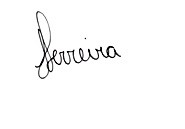 Santa  Maria, 08 de agosto de 2016.ANEXO II1-   PUBLICAÇÃO    DE  ARTIGOS  COMPLETOS, RESUMOS EXPANDIDOS E RESUMOS EM  ANAISPONTUAÇÃO   TOTAL2-   ARTIGO PUBLICADO OU RESENHA PUBLICADA  DE PERIÓDICOPONTUAÇÃO  (DEPENDERÁ DA PONTUAÇÃO  DO QUALIS DO PERIÓDICO)3 – CAPÍTULO DE LIVRO PUBLICADOPONTUAÇÃO4  - EXPERIÊNCIA PROFISSIONAL.PONTUAÇÃOCRITÉRIOS A SEREM PONTUADOS  PARA O EDITAL DE SELEÇÃO  DE NOVOS BOLSISTAS MESTRADO 2016(10 PONTOS)CRITÉRIOS A SEREM PONTUADOS  PARA O EDITAL DE SELEÇÃO  DE NOVOS BOLSISTAS MESTRADO 2016(10 PONTOS)CRITÉRIOS A SEREM PONTUADOS  PARA O EDITAL DE SELEÇÃO  DE NOVOS BOLSISTAS MESTRADO 2016(10 PONTOS)CRITÉRIOS A SEREM PONTUADOS  PARA O EDITAL DE SELEÇÃO  DE NOVOS BOLSISTAS MESTRADO 2016(10 PONTOS)CRITÉRIOS A SEREM PONTUADOS  PARA O EDITAL DE SELEÇÃO  DE NOVOS BOLSISTAS MESTRADO 2016(10 PONTOS)PESOQUANTIDADEVALOR UNITÁRIOPontuaçãoPretendida1.     PUBLICAÇÃO     DE     ARTIGOS     COMPLETOS,RESUMOS  EXPANDIDOS, RESUMOS  EM ANAIS, 3,0Até atingir o peso máximo0,5 cada artigo0,25 cada resumo expandido0,15 cada resumo2.      ARTIGO OU RESENHA   DE     PERIÓDICO(publicado)2,0Até atingir o valor máximoQualis A1=2,00Qualis A2= 1,75Qualis B1=1,50Qualis B2= 1,00Qualis B3= 0,50Qualis B4= 0,253. CAPÍTULO DE LIVRO (publicado)2,0Até 021,00 cada4. EXPERIÊNCIA PROFISSIONAL Docência na  educação básica  e/ou ensino superior (mínimo de 6 meses de contrato)Produção ArtísticaBolsista de Iniciação CientíficaMinistrante de OficinasPalestrante de eventoCoordenação de mesas Orientações de trabalhos de conclusão de curso e especializaçõesMonitoria ou TutoriaProdução de Material DidáticoParticipação em Grupo de PesquisaExperiência em projetos de extensãoExperiência em projetos de pesquisaExperiência de intercâmbios nacionais ou internacionaisApresentação de trabalhos em eventosOutras experiências profissionais na educação básica ou ensino superior3,0Até 060,5 cadaTOTAL = 10CRITÉRIOS A SEREM PONTUADOS  PARA O EDITAL DE SELEÇÃO  DE NOVOS BOLSISTAS DOUTORADO 2016(10 PONTOS)CRITÉRIOS A SEREM PONTUADOS  PARA O EDITAL DE SELEÇÃO  DE NOVOS BOLSISTAS DOUTORADO 2016(10 PONTOS)CRITÉRIOS A SEREM PONTUADOS  PARA O EDITAL DE SELEÇÃO  DE NOVOS BOLSISTAS DOUTORADO 2016(10 PONTOS)CRITÉRIOS A SEREM PONTUADOS  PARA O EDITAL DE SELEÇÃO  DE NOVOS BOLSISTAS DOUTORADO 2016(10 PONTOS)CRITÉRIOS A SEREM PONTUADOS  PARA O EDITAL DE SELEÇÃO  DE NOVOS BOLSISTAS DOUTORADO 2016(10 PONTOS)PESOQUANTIDADEVALOR UNITÁRIOPontuaçãoPretendida1.     PUBLICAÇÃO     DE     ARTIGOS     COMPLETOS,RESUMOS  EXPANDIDOS, RESUMOS  EM ANAIS(publicado)2,0Até atingir o peso máximo0,5 cada artigo0,25 cada resumo expandido0,15 cada resumo2.      ARTIGO     OU RESENCHA EM  PERIÓDICO (publicado)   3,5Até atingir o valor máximoQualis A1=3,50Qualis A2= 2,50Qualis B1=2,00Qualis B2= 1,50Qualis B3= 1,00Qualis B4= 0,503. CAPÍTULO DE LIVRO (publicado)2,0Até 021,00 cada4. EXPERIÊNCIA PROFISSIONAL Docência na   educação básica  e/ou ensino superior (mínimo de 6 meses de contrato)Produção ArtísticaBolsista de Iniciação CientíficaMinistrante de OficinasPalestrante de eventoCoordenação de mesas Orientações de trabalhos de conclusão de curso e especializaçõesMonitoria ou TutoriaProdução de Material DidáticoParticipação em Grupo de PesquisaExperiência em projetos de extensãoExperiência em projetos de pesquisaExperiência de intercâmbios nacionais ou internacionaisApresentação de trabalhos em eventosOutras experiências profissionais na educação básica ou ensino superiorParticipação em bancas de trabalho de conclusão de curso ou especialização2,5Até 050,5 cadaTOTAL = 10ANO DE PUBLICAÇÃOTÍTULO DO TRABALHOTÍTULO DOS ANAIS DO EVENTOPÁG. INICIALPÁG. FINALISSNDIVULGAÇÃOURLOBSERVAÇÃOANO DE PUBLICAÇÃOTÍTULO DO TRABALHOTÍTULO DOS ANAIS DO EVENTOPÁG. INICIALPÁG. FINALISSNDIVULGAÇÃOURLOBSERVAÇÃOANO DE PUBLICAÇÃOTÍTULO DO TRABALHOTÍTULO DOS ANAIS DO EVENTOPÁG. INICIALPÁG. FINALISSNDIVULGAÇÃOURLOBSERVAÇÃOANO DE PUBLICAÇÃOTÍTULO DO TRABALHOTÍTULO DOS ANAIS DO EVENTOPÁG. INICIALPÁG. FINALISSNDIVULGAÇÃOURLOBSERVAÇÃOANO DE PUBLICAÇÃOTÍTULO DO TRABALHOTÍTULO DOS ANAIS DO EVENTOPÁG. INICIALPÁG. FINALISSNDIVULGAÇÃOURLOBSERVAÇÃOANO DE PUBLICAÇÃOTÍTULO DO TRABALHOTÍTULO DOS ANAIS DO EVENTOPÁG. INICIALPÁG. FINALISSNDIVULGAÇÃOURLOBSERVAÇÃOANO DE PUBLICAÇÃOTÍTULO DO TRABALHOTÍTULO DOS ANAIS DO EVENTOPÁG. INICIALPÁG. FINALISSNDIVULGAÇÃOURLOBSERVAÇÃOANO DE PUBLICAÇÃOTÍTULO DO TRABALHOTÍTULO DOS ANAIS DO EVENTOPÁG. INICIALPÁG. FINALISSNDIVULGAÇÃOURLOBSERVAÇÃOANO DE PUBLICAÇÃOTÍTULO DO TRABALHOTÍTULO DOS ANAIS DO EVENTOPÁG. INICIALPÁG. FINALISSNDIVULGAÇÃOURLOBSERVAÇÃOANO DE PUBLICAÇÃOTÍTULO DO TRABALHOTÍTULO DO PERIÓDICONOME DA EDITORAVOLUMEPÁG. INICIALPÁG. FINALISSNDIVULGAÇÃOURLOBSERVAÇÃOANO DE PUBLICAÇÃOTÍTULO DO TRABALHOTÍTULO DO PERIÓDICONOME DA EDITORAVOLUMEPÁG. INICIALPÁG. FINALISSNDIVULGAÇÃOURLOBSERVAÇÃOANO DE PUBLICAÇÃOTÍTULO DO TRABALHOTÍTULO DO PERIÓDICONOME DA EDITORAVOLUMEPÁG. INICIALPÁG. FINALISSNDIVULGAÇÃOURLOBSERVAÇÃOANO DE PUBLICAÇÃOTÍTULO DO TRABALHOTÍTULO DO PERIÓDICONOME DA EDITORAVOLUMEPÁG. INICIALPÁG. FINALISSNDIVULGAÇÃOURLOBSERVAÇÃOANO DE PUBLICAÇÃOTÍTULO DO TRABALHOTÍTULO DO PERIÓDICONOME DA EDITORAVOLUMEPÁG. INICIALPÁG. FINALISSNDIVULGAÇÃOURLOBSERVAÇÃOANO DE PUBLICAÇÃOTÍTULO DO TRABALHOTÍTULO DO PERIÓDICONOME DA EDITORAVOLUMEPÁG. INICIALPÁG. FINALISSNDIVULGAÇÃOURLOBSERVAÇÃOANO DE PUBLICAÇÃOTÍTULO DO TRABALHOTÍTULO DO PERIÓDICONOME DA EDITORAVOLUMEPÁG. INICIALPÁG. FINALISSNDIVULGAÇÃOURLOBSERVAÇÃOANO DE PUBLICAÇÃOTÍTULO DO TRABALHOTÍTULO DO PERIÓDICONOME DA EDITORAVOLUMEPÁG. INICIALPÁG. FINALISSNDIVULGAÇÃOURLOBSERVAÇÃOANO DE PUBLICAÇÃOTÍTULO DO TRABALHOTÍTULO DO LIVRONOME DA EDITORAVOLUMEPÁG. INICIALPÁG. FINALISSNDIVULGAÇÃOURLOBSERVAÇÃOTIPO DE ATIVIDADEINSTITUIÇÃOANOOBSERVAÇÃOTIPO DE ATIVIDADEINSTITUIÇÃOANOOBSERVAÇÃOTIPO DE ATIVIDADEINSTITUIÇÃOANOOBSERVAÇÃOTIPO DE ATIVIDADEINSTITUIÇÃOANOOBSERVAÇÃOTIPO DE ATIVIDADEINSTITUIÇÃOANOOBSERVAÇÃOTIPO DE ATIVIDADEINSTITUIÇÃOANOOBSERVAÇÃO